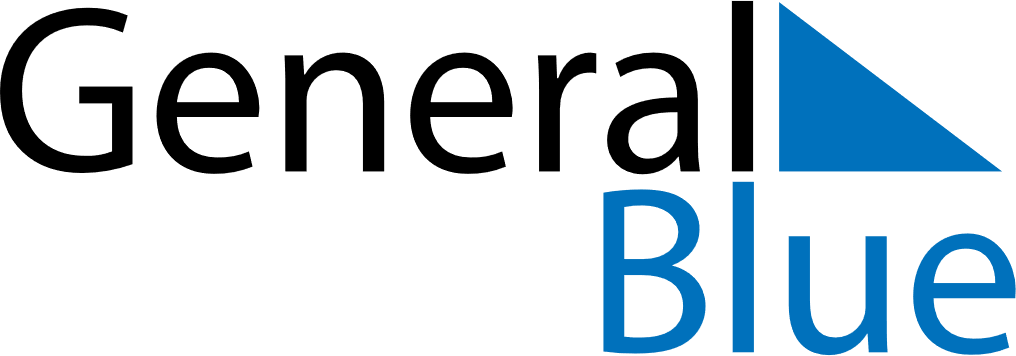 August 2020August 2020August 2020BruneiBruneiSUNMONTUEWEDTHUFRISAT12345678910111213141516171819202122Islamic New Year232425262728293031